ИП Стариков Максим Алексеевич656016, г. Барнаул, ул. Власихинская 49а, корпус 2АБК, оф.7Тел. 8(3852) 31-54-19, 69-22-21,      8-953-036-86-46 отдел продаж                                                                                    Эл. почта: evro-tara@bk.ru,                            сайт компании http://poddon-bochka.ruНоменклатура / Характеристика номенклатурыВысота, ммШирина, ммДлина, ммОптовая ценаРозничная ценаНоменклатура / Характеристика номенклатурыВысота, ммШирина, ммДлина, ммОптовая ценаРозничная ценаБаки для душа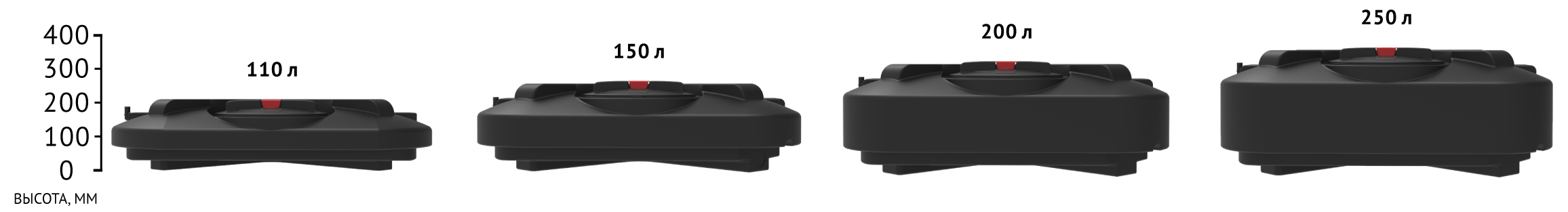 Опора душевого бака "Rostok"4020988300350Бак для душа "Rostok" 80 л с подогревом2626001 02510 75011 550Бак для душа "Rostok" 110 л с лейкой2151 0001 0006 1006 550Бак для душа "Rostok" 110 л с подогревом2151 0001 0008 1508 750Бак для душа "Rostok" 150 л с лейкой2701 0001 0006 6007 050Бак для душа "Rostok" 150 л с подогревом2701 0001 0008 8509 500Бак для душа "Rostok" 200 л с лейкой3201 0001 0007 3007 850Бак для душа "Rostok" 200 л с подогревом3201 0001 0009 55010 250Бак для душа "Rostok" 250 л с лейкой3701 0001 0007 9508 550Бак для душа "Rostok" 250 л с подогревом3701 0001 00010 25011 000